                                                                                                                                                                                                                                                                               Серия № 1327	   		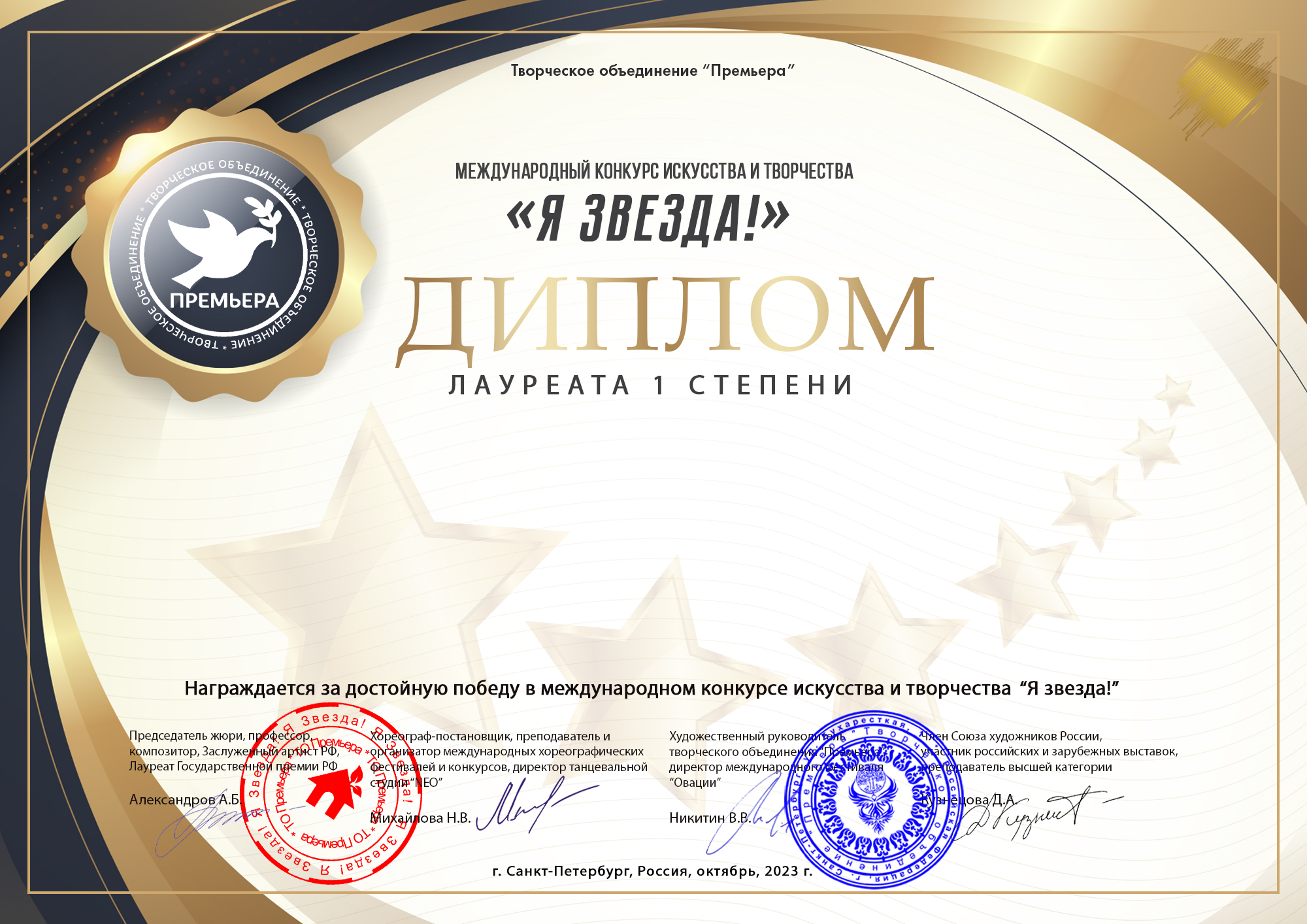       Малафеевская Наталья Васильевна формирование « Традиционные рукоделия Уфтюги» (МБУК и Т «НЭЦ Пожарище», Вологодская область)      Наставник: , ,      Номинация: Декоративно-прикладное искусство; категория: От 26-ти лет и более    Конкурсная работа: Пестрядинная праздничная исподка